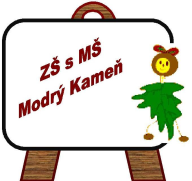 Základná škola s materskou školou Lipové námestie 296/28, 992 01 Modrý KameňSPRÁVAo výchovno-vzdelávacej činnosti, jej výsledkoch a podmienkach školy za školský rok 2016/2017Základné identifikačné údaje o škole:Základná škola s materskou školou Modrý Kameň Lipové námestie 296/28, 992 01 Modrý Kameňtel:047/4870028    e- mail: zs-msmodrykamen@mail.t-com.skMesto Modrý Kameň, Mariánske námestie 1Primátor mesta: Ing. Aladár BariakRiaditeľka školy: Ing. Jana MišurdováZástupca riaditeľky školy pre ZŠ : Mgr. Marián MičuraZástupca riaditeľky školy pre MŠ: p. Eva HlucháVedúca školskej jedálne: p. Jarmila SrníkováPredseda Rady školy:     p.Marta Szentiványiová                 Počet členov : 11Podpredseda Rady školy: Ing. Elena Lentvorská                Predseda rodičovského združenia : p. Henrich Fábri                Výchovný poradca školy:  Mgr. Renáta MelichováVedúca MZ: Mgr. Mária Šabová Počet členov : 5Vedúca PK jazykov:   Mgr. Zuzana Blahová                Počet členov : 5Vedúca PK spoločenskovedných predmetov:                                                  Mgr. Eva Štefanidesová  Počet členov : 5Vedúci PK výchovných predmetov:                                                  Mgr. Martin Bajo  Počet členov : 5Vedúca PK prírodovedných predmetov:                                                 RNDr. Angelika Adamová  Počet členov : 6Základná charakteristika školyZákladná škola s materskou školou v Modrom Kameni je plno-organizovanou štátnou školou.Tvorí  ju:jedna trieda materskej školy,deväť tried základnej školy,školský klub detí,školská jedáleň. Výchovno – vzdelávací proces sa zabezpečuje  v dvoch úplných budovách. Na Poľnej ulici p. č. 540 sa nachádza prízemná budova materskej školy a štyri triedy primárneho vzdelávania 1. až 4. ročník. Okrem učební sa v tejto budove v priestoroch základnej školy nachádza zborovňa, kabinety, sociálne zariadenia, šatne a samostatná plynová kotolňa. Materská škola poskytuje predprimárne vzdelávanie a základná škola poskytuje    primárne a nižšie stredné vzdelanie deťom v materskej škole od 3 do 7 rokov a na základnej škole od 6 do 16 rokov,  alebo po splnenie povinnej 10 – ročnej školskej dochádzky . V priestoroch materskej školy sa nachádza zborovňa, herňa, spálňa, jedáleň, sociálne zariadenia a šatne.      Okolie budovy školy na Poľnej ulici p. č. 540 je esteticky upravené.Nachádza sa tam trávnik,kvetinová a drevinová výsadba, pravidelne udržovaná v spolupráci so zriaďovateľom školy – mestom Modrý Kameň. V tejto časti sa nachádza drevený vláčik, domček,  preliezačky,  lavičky, hojdačky, sedenia pre deti a pieskovisko. Okolie školy je upravené s možnosťou realizácie aktivít žiakov v prírode. V tejto budove sa tiež nachádza fond učebníc pre žiakov primárneho vzdelávania. Hlavná budova na Lipovom námestí p. č. 296/28 je dvojposchodová.   Súčasťou tejto budovy je telocvičňa, počítačová učebňa, učebňa jazykov, novozriadená školská knižnica,  učebňa techniky, učebňa na záujmové útvary varenie, pečenie, šitie a trieda pre celodenný výchovný program, buduje sa odborná učebňa chémie.   V hlavnej budove sa nachádza aj Školský klub detí, ktorý má učebňu a herňu.  Súčasťou školy je vybudované multifunkčné ihrisko.            Stravovanie je zabezpečené v školskej jedálni. Súčasťou školskej jedálne je kuchyňa, tri skladovacie priestory potravín, kancelária vedúcej školskej jedálne a pracovná miestnosť pre kuchárky.            V budove školy sú zriadené samostatné miestnosti: zborovňa, kancelária ekonomického úseku, archív, kabinet učebníc, v ktorom sa nachádza priestor s počítačom pre výchovného poradcu, dielňa s požadovaným vybavením pre školníka, miestnosť pre upratovačky, šatne, sociálne zariadenia a samostatná plynová kotolňa.            Vyučovací proces sa realizuje v priestranných a esteticky upravených triedach s modernou IKT.  Počet žiakov školy - 24 v materskej škole a 148 žiakov v základnej škole, 30 žiakov  v ŠKD.                       Základná škola má viac ako dvadsaťročný postupný pokles žiakov, ale  ešte stále ide o udržateľnú využiteľnosť budov, ekonomickosť a hospodárnosť prevádzky školy.  Tento fakt súvisí s demografickým vývojom celkovo, veľkou migráciou obyvateľov v ostatných rokoch, najmä sťahovanie sa za prácou, ale aj fakt, že niektorí rodičia dávajú prednosť základným školám v okresnom meste pravdepodobne z dôvodu, že školu navštevujú  aj žiaci z marginalizovaných rómskych komunít, čo si osobne myslím, že je na škodu ich detí, nakoľko detí z marginalizovaných rómskych komunít sú aj na školách v okresnom meste a vo väčšom počte. Navyše naši žiaci až na tri problémové rodiny sú prispôsobiví, kamarátski, milí, vychovaní a čistí.           Na škole máme výborných, vzdelaných, odborne a ľudsky fundovaných pedagogických zamestnancov.           Naša škola ponúka predovšetkým výchovne vyvážené prostredie. Deti sa učia nebáť vysloviť svoj názor na čokoľvek, čo sa ich týka.  Učia sa pracovať, ale aj vedieť sa kultúrne a slušne správať na verejnosti, vedú sa k sebapoznaniu, k zdravému sebavedomiu, podloženému ich  schopnosťami, zručnosťami a vedomosťami.          Výchovno-vzdelávací proces sa realizuje v súlade s Inovovaným školským vzdelávacím programom v 1. a 5. ročníku a so Školským vzdelávacím programom v ostatných ročníkoch.            Škola dôsledne využíva školský zákon a ďalšiu veľkú a malú legislatívu. Talent a mozgový potenciál žiakov školy rozvíjame podľa záujmu žiakov, rodičov, ale súčasne aj podľa požiadaviek a nárokov našej spoločnosti. Škola ponúka predovšetkým kvalitnú výchovu a vzdelávanie, snažíme sa,  aby úroveň vzdelávania aj napriek spoločenským trendom nepoklesla ani u žiakov z marginalizovaných rómskych komunít. V celoštátnom meraní žiaci piateho a deviateho ročníka dosahujú podpriemerné výsledky,ale sú v súlade s klasifikáciou predmetov testovania.             Výchova a vzdelávanie sú personálne zabezpečené.  K fluktuácii pedagogických zamestnancov a aj nepedagogických zamestnancovvôbec nedochádza.           Demografický vývoj SR okrem Bratislavy a okolia, tiež v niektorých oblastiach na východe republiky, už niekoľko rokov zaznamenáva postupný pokles počtu novonarodených detí, čo sa prejavuje aj na počtoch žiakov a tried v školách všeobecne, napríklad v okrese Veľký Krtíš na všetkých základných školách.   Z celkového počtu 148 žiakov   základnej školy a 24 žiakov materskej školy je 50 žiakov z rodín v hmotnej núdzi ( 45 –žiaci ZŠ, 5 detí MŠ).Ostatní žiaci až na výnimky žijú na úrovni životného minima. Približne tretina žiakov je z marginalizovaných rómskych komunít. Máme žiakov zo štyroch rodín, kde je úplne zanedbaná hygiena a výchova detí.  Spádová oblasť dochádzania žiakov do školy je široká: Modrý Kameň časť Riečky, Dačov Lom, Dolné Strháre, Horné Strháre, Veľký Lom, Suché Brezovo, Príbelce, Stredné Plachtince, Horné Plachtince, Sklabiná, Obeckov, Veľký Krtíš.           Poradné orgány riaditeľa školy pracovali podľa plánov predmetových komisií spoločenskovedných predmetov, jazykov, výchov a prírodovedných predmetov a metodického združenia. Stretávali sa pravidelne v zmysle plánov. Pracovali  podľa POP na školský rok 2016/2017 pre školy a školské zariadenia. Každý učiteľ mal vytvorené podmienky pre prístup k informáciám, odborným a metodickým materiálom. Úlohou vedúcich komisií bolo koordinovať prácu členov komisie a metodického združenia po stránke metodickej, obsahovej so zameraním na plnenie strategických cieľov a vytýčených úloh v Pláne práce školy. Hľadali sa opatrenia a východiská na riešenie problémových situácií. Výsledkom zasadnutí sú zápisnice v písomnej forme. MZ a PK pracovali podľa Štatútu PK a MZ.Spolupráca školy    spolupráca sa plánuje aj naďalej zrealizovať na týchto úrovniach:Spolupráca so zriaďovateľom	– organizovanie kultúrnych, spoločenských a športových podujatíRada školy – vyjadrovať sa k všetkým závažným skutočnostiam, ktoré sa vzťahujú k práci školy. Je zložená z 11 členov.  Zasadá minimálne 4 x do roka. Rada rodičovského združenia	– je zložená zo všetkých zástupcov žiakov z jednotlivých tried. Má 10 členov. Jedenkrát  ročne zasadnutie celoškolského rodičovského združenia a triedne rodičovské združenia zasadajú podľa potreby.  Na týchto zasadnutiach sazúčastňujú zástupcovia vedenia školy. Spolupráca s rodičmi bola formou individuálnych konzultácií, dní otvorených dverí pre rodičov a pod.CPPP a P	 –  pedagogicko – psychologická pomoc pri práci so žiakmi  prednášková činnosť pre žiakov a učiteľovprojektová činnosťkonzultácieSlovenský červený kríž –  besedy so žiakmi v rámci PK, MZ Regionálny úrad verejného zdravotníctvaporadňa zdraviaprednášková  činnosťkonzultácie a poradenstvoprojektyLiga za duševné zdravie, Liga proti rakovine - zbierkyOR PZ organizovanie besiedprednášky- dopravná výchova projekty - správanieSpolupráca s rôznymi inštitúciami SNM Múzeum bábkarských kultúr a hračiek hrad Modrý Kameň – výstavy, prehliadky, divadelné predstavenia, organizovanie otvorenej hodiny slovenského jazyka, dejepisu, zážitkové učenie na hradeHontiansko – novohradská knižnica A. H. Škultétyho Veľký KrtíšŠtátna vedecká knižnica B. BystricaMestská knižnica Modrý KameňCVČ Veľký KrtíšMPC BratislavaOrganizovanie odborných exkurzií a výletov podľa záujmu a možností žiakov s cieľom rozšíriť ich prírodovedné, geografické, historické a iné odborné vedomosti a zručnosti. Údaje o počte  žiakov školy Údaje o počte zapísaných žiakov do 1.ročníka ZŠ s MŠ, údaje     o počtoch    a úspešnosti žiakov na prijímacích skúškach a ich   následnom prijatí na štúdium na stredné školyPočet žiakov zapísaných do 1.ročníka  pre školský  rok 2016/2017:	20Z počtu žiakov  majú traja žiaci dodatočný odklad plnenia povinnej školskej dochádzky a jedno dieťa bude navštevovať Špeciálnu základnú školu vo Veľkom Krtíši.  Dve päťročné deti nedostali doporučenie nástupu do ZŠ na základe vyšetrenia v CPPPaP.Na základe úspešného vykonania prijímacích skúšok a na základe výsledkov, ktoré       dosiahli žiaci v základnej škole je výsledok ich prijatia na štúdium na stredné školy    nasledovný:Záver: Desať rokov povinnej školskej dochádzky v nižšom ako 9.roč. splnili ešte dvajažiaci: Natália Horváthová – 6.roč.,Tomáš Šarkézi – 6.roč., ktorí nepokračujú v študiu na strednej škole.              V školskom roku 2016/2017zo ZŠ s MŠ v Modrom Kameni odchádza spolu 24  žiakov                z toho 10 dievčat a 14 chlapcov.Údaje o výsledkoch hodnotenia, klasifikácie a dochádzka žiakovProspech žiakovDochádzka žiakovDochádzka žiakov bola kontrolovaná denne triednymi učiteľmi. V prípade zanedbávania školskej dochádzky sme písomne oznámili rodičom, obci, sociálnej kuratele  uvedený stav a rodičia boli pozývaní na riaditeľstvo školy. Ktorí rodičia prišli, tak sme   s nimi osobne  konzultovali opatrenia na zlepšenie dochádzky žiakov. Aktívna spolupráca bola aj s políciou. Zanedbávanie starostlivosti o žiakov sme riešili s Mestom Modrý Kameň a obcami s trvalým pobytom žiakov, následne s ÚPSVaR vo Veľkom Krtíši a OR PZ vo Veľkom Krtíši. V problémových rodinách je  zriadený účet osobitného príjemcu.Výsledok celoplošného testovania žiakov 5.ročníkaVýsledok celoplošného testovania žiakov 9.ročníkaÚdaje o počte zamestnancov a plnení kvalifikačného  predpokladu pedagogických zamestnancov školyOdbornosť vyučovaniaVšetky povinné predmety boli na škole vyučované odborne ,  okrem predmetov: informatická výchova, informatika, dejepis a geografia.Údaje o ďalšom vzdelávaní pedagogických zamestnancov školy   Účasť na odborných školeniach, poradách, seminárochIng. Jana Mišurdová – pracovné stretnutia riaditeľov – OÚ v sídle krajaBanská Bystrica  Mgr. Renáta Melichová – pracovné  porady  výchovných poradcov – CPPPaP Veľký Krtíš,Mgr. Jozef Baláž – seminár k vyučovaniu náboženskej výchovy – Banská Bystrica,Mgr. Martin Bajo – Okresná rada SAŠŠ Veľký Krtíš,Mgr. Ľubica Pavčová – odborné semináre k vyučovaniu anglického jazyka – Banská Bystrica,Mgr. Zuzana Blahová – odborné semináre k vyučovaniu anglického jazyka – Banská BystricaMgr. Renáta Melichová – pracovné stretnutia výchovných poradcov na SŠ,Mgr. Jozef Baláž – duchovné cvičenia – Banská Bystrica,Mgr. Martina Buúšová – stretnutia koordinátorov protidrogovej prevencie – CPPPa P Veľký Krtíš.Účasť na vzdelávaní:Zlatica Sulačeková – inovačné vzdelávanie -  školský klub detí v systéme výchovy mimo vyučovania – MPC Banská Bystrica,Zlatica Sulačeková – I. atestácia – MPC Banská Bystrica,Mgr. Eva Štefanidesová – aktualizačné vzdelávanie – rozvoj čitateľskej gramotnosti na vyučovaní SJL  -  MPC Banská Bystrica,Mgr. Eva Štefanidesová – aktualizačné vzdelávanie – metóda výučby SJL v rámci nových pedagogických dokumentov -  MPC Banská Bystrica,Eva Hluchá – kontinuálne vzdelávanie učiteľov – rozvíjanie digitalných – informačných technológií – MPC Banská Bystrica,Eva Hluchá – kontinuálne vzdelávanie učiteľov – I. atestácia – MPC Banská BystricaVzdelávanie pedagogických zamestnancov – platnosť kreditov:Angelika Adamová, RNDr.Martin Bajo, Mgr.Zuzana Blahová, Mgr.Martina Buúšová, Mgr.Erika Majorošová, MgrMarianMičura, Mgr.Jana Mišurdová, Ing.RenataMelichová, Mgr.Zlatica SulačekováEva Štefanidesová, Mgr.Mgr. Ľubica PavčováÚdaje o aktivitách a prezentácii školy na verejnostiNaša škola realizovala množstvo aktivít, ktorými sa prezentovala na verejnosti a majú v živote školy svoju tradíciu. Tie boli zorganizované za tým účelom, aby bola skvalitnená oblasť spolupráce so školou, či už na úseku rodiny a školy alebo verejnosti a školy.Gaštanové slávnostiMesiac úcty k staršímJedličková slávnosť, vianočná diskotékaKarnevalDeň matiekDeň detíDeň otvorených dverí pre rodičov v 1. triedeDeň otvorených dverí v MŠOdborné exkurzieKoncoročné výlety Výstava veľkonočných výrobkov v MŠDeň Zeme – celotýždenné aktivityMedzinárodný deň zdravej výživyAktivity k Medzinárodnému týždňu boja proti fajčeniuMedzinárodný deň jablkaMedzinárodný deň mliekaDeň otcov – celotýždenné aktivityOtvorené vyučovacie hodiny v mestskej a okresnej knižnici  Detské Vianoce – výstava a predaj vianočných výrobkov  v materskej školeÚčasť v okresných a krajských súťažiach  Účasť v okresných literárnych, športových a zdravotníckych súťažiach  Lyžiarsky výcvik žiakov na II. stupni ZŠŠkola v prírode žiakov 3. a 4. ročníkaReprezentácia školy na rôznych súťažiach a olympiádachŽiaci I. stupňaVyhodnotenieliterárnychsúťaží:Vyhodnotenie matematických súťažíPytagoriáda P3        Martina Mózerová -  III.trieda      -    úspešnáriešiteľka,  zúčastnilasa obvodového kolaVyhodnotenie výtvarných súťažíNa rôzne výtvarné súťažeboliodoslané práce žiakov 2.,3. a 4. ročníka.Záchrana z výšokMartina Feketeová  - III. trieda   -    1. miesto v okresnom koleVyhodnotenie zdravotníckych súťažíOkresné kolo štyrochokresov – Marek Ignác, Alexander Kováč, Eva Tóthová, Tereza Hana Verzunová  – 8. miestoŽiaci II. StupňaVyhodnotenie literárnych súťažíŠalianskyMaťko /prednes povestí/:Samuel Blaho – 2. miesto v okresnom kole v II. kat.     Martin Ďurík –  2. miesto v okresnom kole v III. kat.                              Rozprávkové vretienko /prednes rozprávok/ :Martin Bražina   - 1.miesto v okresnom kole v II. kat.Lucia Sedlačeková – 2. miesto v okresnom kole v  II. kat.Škultétyho rečňovanky:Martin Bražina - 2. miestoMartin Ďurík  - 3. miesto; obaja v III. kat.Olympiáda zo Slovenského jazyka a literatury:Alexander Adam  - úspešnýriešiteľ -5. miesto v okresnom kole Vlastnáliterárna tvorba Zaslanieprác do súťažeorganizovanej Hasičským zborom - Martin Ďurík , ZlaticaVančová a AnderaMátéováVyhodnotenie prírodovedných súťažíMatematická olympiáda, okresné kolo, kat. Z5:                                                           Dominik Belina - 1. – 3. miestoPatríciaJambrichová - 1. – 3. miestoSamuel Blaho - 4. MiestoMatematická olympiáda, okresné kolo, kat. Z6:Lukáš Adam - 9. miestoDominik Rýs - 9. miestoMatematická olympiáda, okresné kolo, kat. Z7:                                                           Martin Ďurík - 2. miestoMatematická olympiáda, okresné kolo, kat. Z8: René Bendík - 3. miestoMatematická olympiáda, okresné kolo, kat. Z9:Alexander Adam - 2. miestoPytagoriáda, kat. P5, okresné kolo:Dominik Belina - 1. miestoSamuel Blaho - 1. miestoBiologická olympiáda, okresné kolo, kat. D, projektová časť:Martin Ďurík - 1. miestoBiologická olympiáda, okresné kolo, kat. C, teoreticko- praktická časť:Alexander Adam - 3. miestoChemická olympiáda, okresné kolo:    Alexander Adam - 2. miestoChemická olympiáda, krajské kolo:  Alexander Adam - 30. miesto, úspešnýriešiteľMladý zdravotník II. stupňa, obvodné kolo okresovVeľkýKrtíš, Lučenec a Poltár: Alexander Adam, ViktóriaBariaková, Martin Ďurík,  Diana Kováčová - 2. miestoLukáš Adam, Michal Černák, Lucia Sedlačeková, Zlatica Vančová  - 4. miestoMladý záchranár CO, obvodné kolo:                                                                            Dominik  Belina, Samuel Blaho, Soňa Feketeová, Patrícia Jambrichová - 3. miestoAlexander Adam, Viktória Bariaková, Martin Ďurík,  Diana Kováčová - 4. miestoLukáš Adam, Michal Černák, Lucia Sedlačeková, Andrea Máteová - 7. miestoSúťaž „Čovieš o hviezdach” okresné kolo:Samuel Blaho - 1. miestoSamuel Sedlaček - 3. MiestoSúťaž „Čovieš o hviezdach” krajské kolo:Samuel Blaho - 14. miestoSamuel Sedlaček - 16. miestoVyhodnotenie historických súťažíDejepisná olympiáda – okresné kolo:Lukáš Adam – 5. miestoLukáš Cinkota – 10. miestoMartin Ďurík – 5. miestoJakub Krivda – 8. miestoRené Bendík – 6. miestoŠtefan Klinčok – 8. miestoMartin Bražina – 9. miestoŠportovésúťažeFutbalový turnaj:Obvodné kolo – 1. miestoOkresné kolo – 3. miestoCezpoľný beh Čebovce: Alex Adam, Roland Bubenčík, Jakub Režňák – 8. miestoFlorbalový turnaj:Okresné kolo – 1. miestoRegionálne kolo – 1. miestoKrajské kolo – 4. miestoVýtvarné súťažeOchranárik čísla tísňového volania 112 a civilnej ochrany – okresné kolo: René Bendik – 3. miestoHudobné súťažeSlávik Slovenska – okresné kolo:Veronika a Gabriela Kováčové – 3. miestoSpolupráca so strednými a vysokými školami Na našej škole bol realizovaný odborný výcvik dvochštudentovSpojenej SŠ Modrý Kameň, bola tiež zrealizovaná odborná praxdvochštudentovstrednej školy z Lučeneca a VeľkéhoKrtíša a dvochštudentovvysokej školy – UMB Banská Bystrica.Exkurzie, výletyMúzeumpraveku BojniceTopoľčiankyŠtátny archív VeľkýKrtíšDenník Anny Frankovejdivadelnépredstavenie Divadlo JGT  ZvolenDeňZeme -ZvolenOsvienčim - PoľskoBojniceBanská ŠtiavnicaŠkola v prírode – KrálikyLyžiarsky výcvik – Kokava nad RimavicouTriednekoncoročnéjednodňové a dvojdňové výletyDlhodobé projekty, krátkodobé projektyModernizácia vzdelávacieho procesu na základných školáchInfovekProjekt – Moderné vzdelávanie – digitálne vzdelávanie pre všeobecno-vzdelávacie predmetyNárodný projekt – Komplexný poradenský systém prevencie a ovplyvňovania sociálno-patologických javov v školskom prostredíNárodný projekt – Elektronizácia vzdelávacieho systému regionálneho školstvaProjekt DigiškolaProjekt Moja prvá triedaProjekt E-twiningŠkola spolupracovala na ďalších projektoch s CPPPaP Veľký Krtíš, RÚVZ so sídlom vo Veľkom Krtíši, s Okresným riaditeľstvom PZ SR vo Veľkom Krtíši, s Okresným riaditeľstvom hasičského a záchranárskeho zboru so sídlom v Modrom Kameni.Údaje o výsledkoch inšpekčnej činnosti vykonané  Štátnou školskou inšpekciou v školeV školskom roku 2016/2017 sme mali dve inšpekcie – na testovanie piatakov a na čitateľskú gramotnosť.Dátum poslednej inšpekčnej kontroly: november  2016 a marec 2017Druh inšpekcie: tematické -  vykonané ŠSI Banská BystricaDátum poslednej komplexnej inšpekčnej kontroly: január 2011 a následná inšpekcia : 2012Druh inšpekcie: komplexná -  vykonaná ŠSI Banská BystricaZo záverov školskej inšpekcie: Zameranie školy vychádzalo z jej tradícii, skúsenosti a možnosti regiónu. Medzi jej silné stránky patrili významné aktivity školy a účasť na súťažiach rôzneho zamerania. Úroveň vypracovania ŠkVP umožňovala realizovať výchovno – vzdelávaciu činnosť v súlade s princípmi a cieľmi výchovy a vzdelávania. Učebný plán a učebné osnovy jednotlivých predmetov boli jeho súčasťou. Nerealizovali sa cvičenia v prírode v predmetoch telesná výchova a telesná a športová výchova. Prierezové témy boli integrované do vyučovacích predmetov podľa obsahu a vyučovali sa aj ako samostatné predmety. Vnútorné predpisy boli vypracované a priebežne aktualizované. V rozhodnutiach sa vyskytli nedostatky formálneho charakteru. Práca metodických orgánov pozitívne vplývala na riadenie školy.Vnútorný systém kontroly a hodnotenia žiakov i zamestnancov školy bol realizovaný rôznými formami podľa vypracovaného plánu, jeho realizácia napomáhala zefektívňovaniu výchovno – vzdelávacieho procesu. Škola aktívne spolupracovala s poradenskými zariadeniami a rodičmi, bola pre ňu charakteristická otvorená klíma. Rozvoj zamestnancov v profesijnom raste vytváral predpoklad pre inováciu výchovno – vzdelávacej činnosti. Pre žiakov boli vytvorené podmienky na výchovu mimo vyučovania, v priestoroch školy sa realizovali rôzne aktivity kultúrneho, spoločenského a športového charakteru, čo kladne vplývalo na všestranný rozvoj osobnosti žiakov. Vybavenie učebnicami, učebnými pomôckami, didaktickou a výpočtovou technikou bolo vcelku dostačujúce. Spracovaním školského poriadku boli vytvorené predpoklady na dodržiavanie práv a povinností žiakov a učiteľov, k čomu významne prispievalo aj organizovanie výchovných programov v rámci národných programov. Koordinátor prevencie v spolupráci s vedením realizoval preventívne programy. V rozsahu hodín nebola pre niektoré ročníky dodržaná dĺžka obedňajšej prestávky. Škola zabezpečovala BOZ pri výchovno – vzdelávacích činnostiach.Učitelia jasne oboznamovali žiakov s cieľmi vyučovania, spätná väzba bola výrazne zabezpečená. U žiakov rešpektovali ich učebné a pracovné tempo, čím sa zohľadňovali vzdelávacie potreby jednotlivcov, diferencovali úlohy. Poznatky boli sprístupňované zrozumiteľne, otázky a úlohy boli zamerané na rozvoj porozumenia čo pozitívne vplývalo na rozvoj poznávacích a učebných kompetencií. K tomuto napomáhalo aj využívanie učebných pomôcok všetkými vyučujúcimi. Väčšia časť žiakov prejavovala záujem o učenie, aktívne sa vyjadrovala a prezentovala svoje poznatky a zručnosti. Úlohy vyžadujúcich získavanie informácii z rôznych zdrojov ako aj diferencované úlohy boli zadávané na viac ako polovici vyučovacích hodín. Žiaci boli vedení k aktívnemu vyjadrovaniu sa, čítaniu a počúvaniu s porozumením a prezentovaniu poznatkov čo rozvíjalo ich komunikačné zručnosti. Realizoval sa rozvoj kompetencii žiakov v oblasti IKT. Väčšina učiteľov vytvárala podmienky na rozvoj pracovných návykov a zručností žiakov. Podpora spolupráce vo dvojiciach alebo skupinách bola zväčša uplatňovaná, prispievala k rozvoju sociálnych kompetencií. Rozvoj hodnotenia a sebahodnotenia bol na viac ako polovici hodín. Na vyučovaní prevládalo priebežné verbálne hodnotenie. Atmosféra vyučovania bola pozitívna.V porovnaní s výsledkami z komplexnej inšpekcie vykonanej v škole v školskom roku 2001/2002 sa zlepšila oblasť riadenia a úroveň podmienok výchovy a vzdelávania, čo vytvára predpoklad na zlepšenie úrovne výchovno – vzdelávacieho procesu, ktorý bol na porovnateľnej úrovni.V školskom roku 2011/2012 bola vykonaná následná inšpekcia.Údaje o priestorových a materiálno- technických podmienkach školyPočas školského roka 2016/2017bolo zrealizovaných množstvo aktivít  za účelom skvalitnenia vyučovacieho procesu  nákupom didaktickej techniky, tabletov, maľovaním priestorov, zvýšením kvality stravovacích služieb a prebiehajúcou rekonštrukciou kabinetu na odbornú učebňu chémie. Cez zriaďovateľa bol podaný projekt na novú učebňu IKT.                  Škola má 14 učební z toho 4 odborné  učebne  - počítačovú triedu,   triedu na vyučovanie slovenského, anglického a nemeckého  jazyka,  školskú dielňu a samostatnú telocvičňu. Odborná učebňa chémie je pred dokončením. Všetky učebne sa pravidelne vo vyučovacom procese využívajú spolu s didaktickou technikou a učebnými pomôckami. Triedy sú priestranné a svetlé, vybavené školským nábytkom a esteticky pekne upravené. Škola má v triedachinteraktívne tabule, ktoré sa denne využívajú vo výchovno-vzdelávacom procese. Stravovanie žiakov a zamestnancov školy je v školskej jedálni, ktorá sa nachádza v hlavnej budove školy. Je vybavená jedálenským nábytkom a kuchyňou.Škola  priebežne dopĺňala kabinetné zbierky a knižnicu, dokončuje odbornú učebňu chémie.Materiálno – technické podmienky školy sú na vysokej úrovni. Pravidelne podľa požiadaviek vedúcich PK a MZ sú dokupované učebné pomôcky na skvalitnenie vyučovacieho procesu. Údaje o finančnom a hmotnom zabezpečení výchovno – vzdelávacej činnosti školySpráva o hospodárení za predchádzajúci rok 2016 ( viď Protokol – príloha č.1) Školský rok 2016/2017 bol úspešný, pretože náročné úlohy sme spoločnými silami v spolupráci so zriaďovateľom školy zvládli aj napriek pomerne ťažkej situácii v oblasti financovania.  Cieľ, ktorý si škola určila v koncepčnom zámere rozvoja školy na príslušný školský rok a vyhodnotenie jeho plneniaKoncepcia a plán školy je vypracovaný na základe kvalitnej analýzy výsledkov práce školy. Vytýčené ciele sú reálne, rešpektujú vonkajšie i vnútorné podmienky školy.  Môžeme konštatovať na základe vyhodnotenia práce PK a MZ, koncoročného hodnotenia žiakov, žiackeho parlamentu a kontrolnej činnosti vedenia školy, že  sa nám priebežne darilo plniť mesačné plány práce, ciele školy podľa Inovovaného školského vzdelávacieho programu a Školského vzdelávacieho programu.1.  Oblasť výchovy a vzdelávaniaNajhlavnejšia bola oblasť sústredenia pozornosti na osobnosť žiaka, humanistický postoj k žiakom, tvorivosť v škole, hľadanie ciest na zmenu vzťahu učiteľ – žiak – rodič, odstránenie stresu z vyučovacích hodín. Veľký dôraz sa počas celého školského roka kládol nielen na vedomostnú stránku, ale hlavne na oblasť správania žiakov a s tým súvisiacu dochádzku žiakov do školy. Tejto problematike sme aj naďalej venovali značnú pozornosť aj na zasadnutiach PK a MZ a pravidelne na pracovných a pedagogických radách. Včas boli prijímané potrebné opatrenia na posilnenie slušného správania žiakov. Vo zvýšenej miere sme využívali osobný kontakt s rodičmi. Práva žiaka  sme počas celého školského roku dodržiavali. Bol zorganizovaný Deň otvorených dverí na ZŠ a MŠ. Dávame šancu uspieť všetkým deťom na základe ich vývojových predpokladov učenia. Snažíme sa pomáhať deťom vytvárať si vlastný hodnotový systém za pomoci tvorivého učenia a upevňovania si prosociálneho cítenia. Dôvera v prácu učiteľa v dnešnej spoločnosti čiastočne chýba. Spolupráca s rodičmi je kľúčová, žiaľ niektorí rodičia si to neuvedomujú. Zvyšuje sa percento rodičov, ktorí sa venujú deťom len  minimálne . Dôkazom sú mnohé vyjadrenia detí, ktorým chýba komunikácia s rodičmi, čo žiaci prezentovali hlavne na aktivitách na hodinách etickej, náboženskej a občianskej  náuky, na triednických hodinách a pri neformálnych rozhovoroch s učiteľmi. Ďalším signálom sú nepodpísané žiacke knižky častokrát za niekoľko týždňov aj napriek vyzvaniu triednych učiteľov, ako aj niektoré ospravedlnenky, ktorými rodičia kryjú svoje deti. Z nášho pohľadu je kontrola zo strany niektorých rodičov nedostatočná.  V práci so žiakom so špeciálnymi pedagogickými potrebami sme postupovali podľa individuálnych vzdelávacích plánov a uplatňovali sme individuálny prístup na základe odporúčania psychológov CPPPaP. Všetkým žiakom pomáhame prežiť radosť z dosiahnutých úspechov v škole, pestovať si sebadôveru vo vlastné schopnosti.Rezervy sú v grafickej a gramatickej úprave písomného prejavu žiakov. Na skvalitnenie čitateľskej gramotnosti žiakov bola v prevádzke  školská knižnica aj počas niektorých vyučovacích hodín slovenského jazyka.  S výsledkami  Celoplošného testovania žiakov 5 ročníka sme boli spokojní, s výsledkami žiakov 9.ročníka sme boli spokojní čiastočne. Náročná bola práca v každom ročníku, kde je v triedach veľké  percento detí z marginalizovaných rómskych komunít, z rodín, ktoré sú v hmotnej núdzi. Veľa žiakov máme zo sociálne znevýhodneného prostredia.Cieľom zvýšenej kvality práce so žiakom je oblasť výchovy žiaka, ktorá je z roka na rok náročnejšia a mala by byť zameraná na sebavýchovu a s tým spojené sebahodnotenie žiaka.2.   Personálna oblasťV personálnej oblasti škola je odborne zabezpečená.Koncepčný zámer rozvoja ZŠ s MŠ je priebežne  plnený a jeho kvalita   závisí aj od kvalitného personálneho obsadenia. Bol vypracovaný Plán kontinuálneho vzdelávania pedagogických zamestnancov na rok 2017, ktorý sa realizuje.3.   Materiálne zabezpečenie a údržba.Školský rok 2016/2017hodnotíme ako veľmi úspešný ale zároveň jeden z veľmi náročných školských rokov. V rámci psychohygieny v škole sme sa zamerali na vytváranie dobrých podmienok pre žiakov a detí v materskej škole.  V MŠ a na druhom stupni ZŠ sa zriadili nové šatne s novými skrinkami, na prvom stupni sa v dvoch triedach vymenili školské lavice a stoličky4.   Spolupráca pri realizácii cieľov               Školský rok 2016/2017 hodnotíme ako úspešný, pretože náročné a hlavne prioritné úlohy sme spoločnými silami zvládli. V ŠKD je30 detí.ŠKD je zameraný na skvalitnenie života detí po vyučovaní, na organizovanie pútavých aktivít. Zastabilizovaný počet detí je aj v materskej škole – 24, čo je maximum na jednu triedu.  V Pláne práce školy sme mali niekoľko úloh zameraných na výchovné pôsobenie s cieľom sústrediť pozornosť na hodnotovú orientáciu mladých ľudí, ktorá by mala prispievať k zlepšeniu medziľudských vzťahov a účelného využívania voľného času žiakov.                 Pedagogickí zamestnanci v praxi aplikujú tvorivo- humanistické formy učenia s cieľom odbúrať mechanické pamäťové učenie. V niektorých triedach sa však uvedené prístupy a úsilie pedagógov priamo úmerne nepremietajú vo výsledkoch. Sú to predovšetkým kolektívy,v ktorých  sú žiaci z menej podnetného prostredia, žiaci z marginalizovaných rómskych komunít, s nízkou motiváciou k učeniu. U týchto detí chýbajú na učenie podmienky v domácom prostredí. Telocvičňa školy bola  v značnej miere využívaná na rôzne športové súťaže a aktivity v rámci triednických hodín,záujmových útvarov a celoškolských akcií.  Nielen medziľudské vzťahy učiteľ – žiak ale aj medziľudské vzťahy učiteľ – učiteľ sú dôležité.  Tieto vzťahy sa výrazne zlepšili. V rámci psychohygiény v škole sme sa zamerali na:vytváranie relaxačných chvíľ počas prestávok i počas vyučovania,čistota pracovného prostredia,príjemné a kvetinovou výzdobou dotvorené prostredie tried a chodieb,výzdoba chodieb školy  nástenkami,  organizované využívanie voľných vyučovacích hodín na činnosti žiakov.odbúravanie stresu na vyučovacom procese,eliminovanie hluku počas prestávok.Počas školského roka sme zabezpečovali stravu – desiaty, obedy olovranty pre vrtkých žiakov a  so zľavou pre žiakov z rodín v hmotnej núdzi a preplácanie dopravného. Osobitná pozornosť bola venovaná žiakom, ktorí sa pripravovali na prijímacie skúšky na  SŠ. Dôsledne bola vykonaná inventarizácia majetku školy. Normatívy hlavne za originálne kompetencie t.j. ŠKD, MŠ a ŠJ postačovali tak ako boli schválené na zasadnutí mestského zastupiteľstva.V jednotlivých mesačných plánoch sme plnili úlohy z Koncepcie rozvoja školy.Žiaci našej školy sa zapájali do rôznych súťaží, ktorých výsledky sú vyhodnotené  v tejto správe.Snažili sme sa o hľadanie nových prístupov v práci PK a MZ, pracovali sme podľa schváleného Štatútu  MZ a PK.   Niektoré vyučovacie hodiny slovenského jazyka boli odučené v  knižnici. Počítačová učebňa bola využívaná v maximálnej možnej miere. Na tlač vysvedčení používame Asc agendu.  Prospech žiakov nie je taký, ako by sme požadovali v súvislosti s realizáciou štandardov v jednotlivých predmetoch aj z dôvodu náročných učebných osnov na jednej strane, či prípravy žiakov doma na strane druhej. Pomoc zo strany rodičov žiakom pri ich domácej príprave je pomerne slabá až nulová. Deti sú viac-menej ponechané samé na seba.Naši žiaci 9.ročníka sa v rámci prijímacieho konania na stredné odborné školy  úspešne umiestnili podľa vlastného výberu.  Väčšia skupina problémových žiakov sa sústreďuje  do skupín a ich záujmy sú iné  ako výchovno-vzdelávací proces. Problémy boli aj so žiakmi, ktorí niekoľkokrát opakovali ročník a sú vekovo starší v nižších ročníkoch. Ich záujmy sú iné ako záujmy spolužiakov v danom ročníku.Voľnočasové aktivityŽiaci pracovali na škole v týchto záujmových útvarov:  SPRÁVANIE Vnútorné kritéria na hodnotenie správania, ktoré dopĺňali Školský poriadok žiakov ZŠ. S týmito kritériami boli žiaci a ich zákonní zástupcovia oboznámení na triednických rodičovských združeniach hneď po celoškolskom rodičovskom združení a žiaci na triednickej hodine. Niektorí žiaci sa dopúšťali priestupkov a tak za porušovanie školského poriadku boli udelené  opatrenia na zlepšenie ich správania.Triedni učitelia predvolávali rodičov aj v tých prípadoch keď žiaci boli na vyučovacích hodinách svojim správaním drzí a častejšie porušovali školský poriadok.V mnohých opatreniach sú zo strany triednych učiteľov uvádzané ako dôvody porušovania školského poriadku vulgarizmy, nedisciplinovanosť na vyučovaní, nerešpektovanie vyučujúcich, opakované porušovanie školského poriadku v čase vyučovania, zabúdanie učebných pomôcok a neospravedlnená absencia.Bez povšimnutia nezostali ani pohovory so žiakmi, rodičmi cez triedneho učiteľa ako aj rozhovory s rodičmi zo strany vedenia školy. Aj naďalej bude žiadúce venovať ešte viac pozornosti tejto problematike, pretože na veľké množstvo vymeškaných hodín nadväzuje aj kvalita vedomostí u žiakov a tá je častokrát v mnohých prípadoch len vďaka veľkému úsiliu pedagóga.Žiaci, ktorí navštevujú ZŠ s MŠ nepravidelne, majú medzery vo vedomostiach, čo sa v značnej miere odráža aj v pasivite na vyučovaní. Rezervy sú aj v predkladaní ospravedlneniek.  DOCHÁDZKA Opätovne bude žiaduce prijať v novom školskom roku účinné opatrenie, aby sa dochádzka žiakov zlepšila v spolupráci so zriaďovateľom a v rámci projektu so sociálnymi pracovníčkami. Oblasti, v ktorých škola dosahuje výborné výsledkySpoločné podujatia žiakov ZŠ, detí MŠ a žiakov ZUŠPrezentácia školy v regióneŠiroký výber voľno-časových aktivítKreativita pedagogických a nepedagogických zamestnancov školyÚspešnosť v súťažiachMožnosť športového vyžitiaPočet a kvalita aktivít organizovaných školouPravidelná účasť pedagogických zamestnancov na vzdelávacích aktivitách a odborných seminárochOrganizovanie exkurzíí a rôznych poznávacích aktivít pre žiakovVysoká odbornosť pedagogických zamestnancov školySkvalitňovanie priestorov školy a jej okoliaVydávanie školského časopisu a prezentácia výsledkov v okresných novináchPostupné zavádzanie IKT do vyučovacieho procesu a záujmovej činnostiNedostatky, vrátane návrhov a opatreníNepriaznivý demografický vývojSlabšia ústretovosť zo strany rodičovskej verejnosti Opatrenie: častejšie stretávanie s rodičmi, zapájanie rodičov do aktivít organizovanýchškolou a do krúžkovej činnostiVyššia absencia žiakov na vyučovaní zo sociálne znevýhodneného prostredia    Opatrenie: pravidelná evidencia a vykazovanie absencie, opatrenia cez triednickehodiny, zvýšená komunikácia s rodičmiPriemerný prospech žiakov školy spôsobený väčším počtom detí rodičov z marginalizovaných rómskych komunítOpatrenie: individuálny prístup učiteľov v spolupráci s CPPPaPTvorba  projektovOpatrenie: Zapojenosť pedagogických zamestnancovV novom školskom roku bude žiadúce venovať oblasti práce triednych učiteľov a pedagogických asistentiek  mimoriadnu pozornosť a v záujme žiakov školy využívať rôzne vzdelávacie aktivity smerujúce k práci triednych učiteľov. Určite bude nápomocná aj prednášková činnosť zo strany CPPPaP, RÚVZ a PZ SR.   Prílohy:Príloha č.1: Správa o hospodárení za predchádzajúci rok 2016Príloha č.2: Správa o výchovno-vzdelávacej činnosti v školskom roku 2016/2017 v MŠPríloha č.3: Vyhodnotenie činnosti ŠKDPríloha č.4: Správa výchovného poradcu za školský rok 2016/2017 na ZŠ s MŠ Príloha č.5: Vyhodnotenie činnosti MZPríloha č.6: Vyhodnotenie činnosti PK spoločensko-vedných predmetovPríloha č. 7: Vyhodnotenie činnosti PK jazykovPríloha č. 8: Vyhodnotenie činnosti PK výchovPríloha č. 9: Vyhodnotenie činnosti PK prírodovedných predmetovPríloha č.10: Vyhodnotenie protidrogovej prevenciePríloha č.11: Vyhodnotenie činnosti koordinátora pre environmentálnu výchovuVyjadrenie Rady školy V pedagogickej rade prerokované dňa: ………….Rade školy predložené dňa:  ……………………..Podpis predsedu rady školy: ……………………..Schválené zriaďovateľom školy dňa:               uznesením mestského zastupiteľstva č.V Modrom Kameni dňa:                                                                                    Ing. Jana Mišurdová, riaditeľka školy                                                      pečiatka                               TriedyStav k 15.09.2016Stav k 31.08.2017MŠ2424ŠKD30281. ročník17162. ročník11123. ročník15164. ročník20215. ročník19176. ročník19197. ročník12138. ročník16159. ročník1919Spolu (triedy ZŠ)148148Gymnáziá, SOŠ – štvorročné štúdiumCelkový početZ toho dievčatSúkromnéhudobné a dramatické konzervátorium Rimavská Sobota11Súkromnékonzervátorium PHA Zvolen11Gymnázium J.G.Tajovského Banská Bystrica10Gymnázium A.H.ŠkultétyhoVeľkýKrtíš42SŠ - SOŠ stavebná Banská Bystrica10SOŠ služeb a lesníctva Banská Štiavnica20SZŠ Lučenec10SŠ – OA Modrý Kameň  21SŠ - SOŠ obchodu a služeb Modrý Kameň11Spolu146SOŠ – trojročné štúdiumCelkový početZ toho dievčatSŠ – SOŠ obchodu a služieb Modrý Kameň                                   32SOŠ VeľkýKrtíš11SOŠ  Poltár10Spolu53SOŠ – dvojročné štúdiumCelkový početZ toho dievčatSŠ – SOŠ obchodu a služieb Modrý Kameň30Spolu30Spolu229TriedaANJBIOCSJCIRDEJFYZGEGHUVCHEIFVINFKAJMATNEJOBNPVCPDAPVO11,001,881,3821,002,17 2,0831,751,381,001,061,941,5041,851,001,052,351,001,3051,311,471,181,351,061,181,9462,632,532,422,842,741,791,162,682,1172,692,692,233,232,851,312,771,463,232,552,3882,602,472,003,472,332,801,273,332,471,9392,582,422,212,002,842,422,632,212,532,841,68TriedaSJLTSVSPRSVPTHDTEVVLAVUMVYVZBN11,69 1,001,001,001,0022,25 1,001,001,001,0031,881,001,001,501,1342,101,001,001,521,0051,881,001,0062,891,421,2672,461,0082,801,131,131,1392,471,001,001,00TriedaPočetProspeliNeprospeliNeklasifikovaní115150021212003161600421210051717006191720713121081514109191900TriedaPočetZamešk. hod.Zam. nažiakaOspravedlnenéOspr. na žiakaNeospravedlnenéNeosp. na žiaka115122681,73122681,7300,00212740    61,6773261,0080,673161783111,441760110,00231,44421193696,80193696,8000,00517147186,53147186,5300,006194354229,164006110,8434818,327131702130,921701130,8510,088152043136,201967131,13765,079192822148,532810147,89120,63Celkový počet žiakov školy, ktorí sa zúčastnili testovania: 18MatematikaSlovenský jazyk a literatúraPriemerný počet bodov školy17,1517,69Priemerná známka žiakov školy:1,941,88Priemerná percentuálna úspešnosť školy62,77 %67,88 %Celkový počet žiakov školy, ktorí sa zúčastnili testovania:  19MatematikaSlovenský jazyk a literatúraPriemerný počet bodov školy7,113,4Priemerná známka žiakov školy:2,532,47Priemerná percentuálna úspešnosť školy35,3 %53,7 %Pedagogickí zamestnanci spoluPedagogickí zamestnanci spoluNepedagogickí zamestnancikvalifikovanínekvalifikovaníEkonómka – 1Administratívna zamestnnkyňa - 1Vedúca školskej jedálne – 1Kuchárky - 2Upratovačky – 4Kurič - 1( len počas vykurovacieho obdobia)17 0Ekonómka – 1Administratívna zamestnnkyňa - 1Vedúca školskej jedálne – 1Kuchárky - 2Upratovačky – 4Kurič - 1( len počas vykurovacieho obdobia)Pedagogickí zamestnanci - MŠPedagogickí zamestnanci - MŠkvalifikovanínekvalifikovaní30Pedagogickí zamestnanci - I. stupeňPedagogickí zamestnanci - I. stupeňkvalifikovanínekvalifikovaní40Pedagogickí zamestnanci - II. stupeňPedagogickí zamestnanci - II. stupeňkvalifikovanínekvalifikovaní100 Pedagogickí zamestnanci ŠKDPedagogickí zamestnanci ŠKDkvalifikovanínekvalifikovaní10Pedagogickí asistentiPedagogickí asistentikvalifikovanínekvalifikovaní00 Špecializačné vzdelávanie - Príprava vedúcich predmetových komisií35     do 28.9.2018Inovačné vzdelávanie - Rozvíjaním komunik.zručností k inklúzii žiakov z marg.rómskych25     do  31.1.2021Špecializačné vzdelávanie - Učiteľ - tvorca učebných zdrojov pre žiakov z marg.rómskych komunít37     do  22.8.2021Špecializačné vzdelávanie - Učiteľ - tvorca učebných zdrojov pre žiakov z marg.rómskych komunít37      do 22.8.2021Inovačné vzdelávanie - Rozvíjaním komun.zručností k inklúzii žiakov z marginaliz. Rómskych 25      do 9.5.2022Inovačné vzdelávanie - Rozvíjaním komun.zručností k inklúzii žiakov z marginaliz. Rómskych komunít25      do 9.5.2022Aktualizačné vzdelávanie - Komunikácia učiteľa vo vyučovacom procese10      do 10.6.2022Špecializačné vzdelávanie – Učiteľ – tvorca učebných zdrojov pre žiakov z marginaliz.rómskych komunít37      do 11.9.2022Aktualizačné vzdelávanie - Školské projekty a medzinárodnépartnerstvácez internet8      do 29.03.2023Inovačné vzdelávanie - TV na primárnom stupni vzdel. a zvyšovanie záujmu detí o pohybové a šport.aktiv. 25     do 23.5.2022Špecializačné vzdelávanie – Učiteľ – tvorca učebných zdrojov pre žiakov z marginaliz.rómskych komunít37      do 11.9.2022Inovačné vzdelávanie - Rozvíjaním komun.zručností k inklúzii žiakov z marginaliz. Rómskych 25      do 9.5.2022Aktualizačné vzdelávanie - Komunikácia učiteľa vo vyučovacom procese10      do 10.6.2022Špecializačné vzdelávanie – Učiteľ – tvorca učebných zdrojov pre žiakov z marginaliz.rómskych komunít37      do 11.9.2022Funkčné inovačné vzdelávanieAktualizačné vzdelávanie - Lyžiarsky inštruktorský kurz zjazdového lyžovania10    do 23.1.2018Aktualizačné vzdelávanie - Súčasné trendy v zjazdovom lyžovaní10    do 27.2.2019Inovačné vzdelávanie - Rozvíjaním komun.zručností k inklúzii žiakov z marginaliz. Rómskych25    do 31.1.2021Špecializačné vzdelávanie - Učiteľ - tvorca učebných zdrojov pre žiakov z marg.rómskych komunít37    do 22.8.2021Aktualizačné vzdelávanie - Video experiment vo vyučovaní fyziky (Statika a dynamika kvapalín a plynov)   7    do 31.5.2022Funkčné inovačné vzdelávanieInovačné vzdelávanie - Rozvíjaním komun.zručností k inklúzii žiakov z marginaliz. romskych25     do 31.1.2021Špecializačné vzdelávanie - Učiteľ - tvorca učebných zdrojov pre žiakov z marg.rómskych komunít37      do 22.8.2021Špecializačné  vzdelávanie - Modernizácia vzdelávania na ZŠ s podporou IKT35     do 12.4.2020Inovačné vzdelávanie - Rozvíjaním komun.zručností k inklúzii žiakov z marginaliz. romskych25     do 31.1.2021Špecializačné vzdelávanie - Učiteľ - tvorca učebných zdrojov pre žiakov z marg.rómskych komunít37      do 22.8.2021Inovačné vzdelávanie - Postavenie ŠKD v systéme výchovy mimo vyučovanie21    do 17.4.2018Aktualizačné vzdelávanie - Výchova k prosociálnemu správaniu vo VMV žiakov prim.vz10    do 17.5.2020Aktualizačné vzdelávanie -Rozvoj čitateľskej gramotnosti na vyučovaní SJ a literatúry11    do 5.11.2017Aktualizačné vzdelávanie -Metodiky výučby SJ a L v rámci nových pedagog.dokumentov15    do 21.9.2018Aktualizačné vzdelávanie - Tvorivá dramatika v edukačnom procese15    do 9.10.2019Aktualizačné vzdelávanie - Ako učiť sloh6     do 13.3.2021Aktualizačnévzdelávanie - Interpretácialiterárnychtextovakočitateľský stimul14 do 16.09.2022Aktualizačnévzdelávanie Školské projekty a medzinárodnépartnerstvácez internet8    do 29..3.2023Inovovačnévzdelávanie - Telesná výchova na primárnom stupni vzdelávania a zvyšovaniezáujmudetí o pohybové a športové aktivity25 do 23.05.2022Súťaže1.miesto2.miesto3.miestoŠalianskyMaťkoMartin PapajPatrícia KováčováMartina MózerováRozprávkové vretienkoVincent HankoVeronika VišniarováMartina MózerováŠkultétyho Zornička  bez postupuNázov záujmového krúžkuPočet detíPočet skupínVedúciBasketbalový121 Michal ČernákStolný tenis191Ing. Rudolf VámošHistória hrou301Mgr. Eva ŠtefanidesováMatematika je hra261Ing. Jana MišurdováPočítačový 1. stupeň392Mgr. Erika Majorošová, Mgr. Mária  ŠabováSlovenčina trochu inak141Mgr. Renáta MelichováŠikovníček111Mgr. Martina BuúšováŠportový krúžok141Mgr. Martin BajoTenis81Zlatica SulačekováVýtvarný krúžok231Mgr. Darina HujberováZábavná nemčina261Mgr. Zuzana Blahová